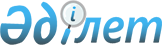 Об установлении дополнительного перечня целевых групп по Щербактинскому району на 2016 год
					
			Утративший силу
			
			
		
					Постановление акимата Щербактинского района Павлодарской области от 22 декабря 2015 года № 372/12. Зарегистрировано Департаментом юстиции Павлодарской области 15 января 2016 года № 4890. Утратило силу постановлением акимата Щербактинского района Павлодарской области от 16 мая 2016 года № 138/3      Сноска. Утратило силу постановлением акимата Щербактинского района Павлодарской области от 16.05.2016 № 138/3.

      В соответствии с подпунктом 14) пункта 1 статьи 31 Закона Республики Казахстан от 23 января 2001 года "О местном государственном управлении и самоуправлении в Республике Казахстан", пунктом 2 статьи 5 Закона Республики Казахстан от 23 января 2001 года "О занятости населения" акимат Щербактинского района ПОСТАНОВЛЯЕТ:

      1. Установить следующий дополнительный перечень лиц, относящихся к целевым группам:

      1) ранее не работавшие безработные лица (не имеющие стажа работы); 

      2) безработные лица из семей, где нет ни одного работающего; 

      3) безработные граждане в возрасте старше 50 лет; 

      4) безработные лица, не работавшие двенадцать и более месяцев.

      2. Контроль за исполнением данного постановления возложить на курирующего заместителя акима района.

      3. Настоящее постановление вводится в действие по истечении десяти календарных дней после дня его первого официального опубликования.


					© 2012. РГП на ПХВ «Институт законодательства и правовой информации Республики Казахстан» Министерства юстиции Республики Казахстан
				
      Аким района

Б. Ибраев
